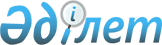 О присвоении наименования новой улице в селе БетқайнарРешение акима Беткайнарского сельского округа Кордайского района Жамбылской области от 16 апреля 2015 года № 19. Зарегистрировано Департаментом юстиции Жамбылской области 29 апреля 2015 года № 2637      Примечание РЦПИ.

       В тексте документа сохранена пунктуация и орфография оригинала. 

       В соответствии со статьей 35 Закона Республики Казахстан от 23 января 2001 года "О местном государственном управлении и самоуправлении в Республике Казахстан", подпункта 4) статьи 14 Закона Республики Казахстан от 8 декабря 1993 года "Об административно-территориальном устройстве Республики Казахстан" и с учетом мнения населения соответствующей территории РЕШИЛ:

      1.  Присвоить новой улице наименование "Алтындән" в селе Бетқайнар Бетқайнарского сельского округа.
      2.  Признать утратившим силу решение акима Бетқайнарского сельского округа от 12 января 2015 года № 1 "О присвоении наименования новой улице в селе Бетқайнар".
      3.  Контроль за исполнением данного решения возложить на главного специалиста аппарата акима Бетқайнарского сельского округа Е. Омарбаева.
      4.  Настоящее решение вступает в силу со дня государственной регистрации в органах юстиции и вводится в действие по истечении десяти календарных дней после дня его первого официального опубликования.



					© 2012. РГП на ПХВ «Институт законодательства и правовой информации Республики Казахстан» Министерства юстиции Республики Казахстан
				
      Аким сельского округа

Е. Макулбаев
